2. pielikums Ogres novada pašvaldības domes21.12.2023. saistošajiem noteikumiem Nr.29/2023  Norāžu projekta paraugs m1:16Norādes stabs	Norādes plāksne600-780 mm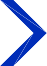 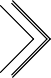 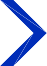 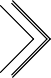 SIA "xxxxxxxxxxxxxx" 0.5staba cepurītemetāla stiprinājumidekoratīva līnija 20mm attālums līdz objektam kilometrosuzņēmuma nosaukumsdekoratīva līnija 5mm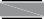 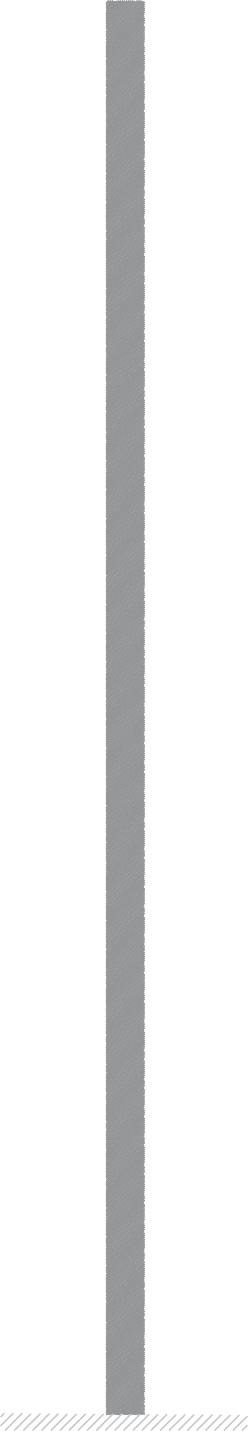 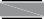 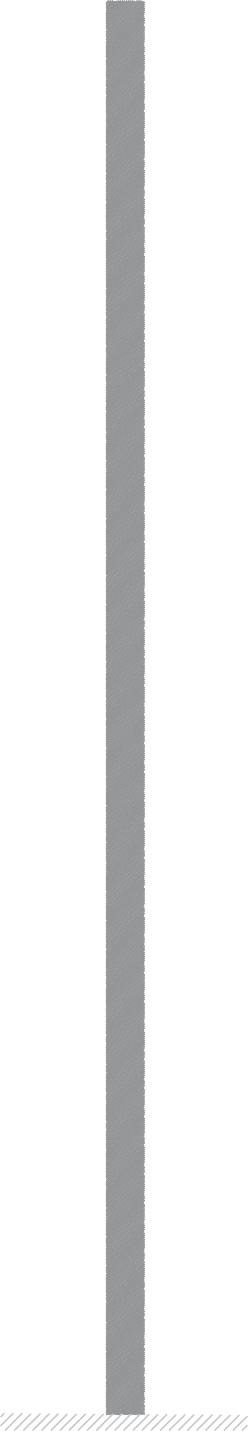 Piezīmes:Abpusēja norādes plāksne izgatavota no cinkota skārda vai alumīnija ar iestrādātiem kronšteiniem, pamatne baltā krāsā (RAL 9016) uz kura ar tumši zilā krāsā (RAL 5013), zaļā krāsā (RAL 6005), vai sarkanā krāsā (RAL 3003) uzlīmēti atstarojošas līmplēves uzraksti un dekoratīva maliņa. Metāla caurule cinkots tērauda stabs Ø 60-80 mm.Norāžu toņi Ogres novadāPAGASTS VAI PILSĒTAFONA KRĀSABURTU UN LĪNIJU KRĀSAFONTS, IZMĒRIOgres pilsēta, Ogresgala pagastsRAL 9016RAL 5013Lielie burti 60mm, fonts Helvetica Bold,,Meņģeles pagasts, Ķeipenes pagasts, Mazozolu pagasts, Krapes pagasts, Lauberes pagasts, Madlienas pagasts, Suntažu pagasts, Taurupes pagastsRAL 9016RAL 6005Lielie burti 60mm, fonts Helvetica Bold,Ķeguma pilsētaRAL 9016RAL 5013Lielie burti 60mm,fonts Helvetica Bold,Birzgales pagasts, Tomes pagasts, Rembates pagastsRAL 9016RAL 6005Lielie burti 60mm, fonts Helvetica Bold,Lielvārdes pilsēta, Lielvārdes lauku teritorija, Lēdmanes pagasts, Jumpravas pagastsRAL 9016RAL 3003Lielie burti 60mm, fonts Helvetica Bold,Ikšķiles pilsēta, Ikšķiles lauku teritorija, Tīnūžu pagasts pagasts,RAL 9016RAL 6005Lielie burti 60mm, fonts Helvetica Bold,